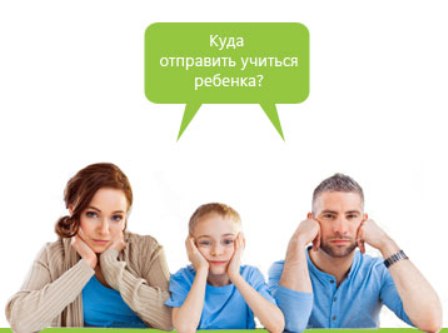 Важнейшая задачей для родителей – является помочь ребенку разобраться в своих профессиональных интересах и склонностях, сильных и слабых сторонах своей личности.На этом этапе подросток особенно нуждается в поддержке и одобрении со стороны родителей, это помогает ему обрести уверенность в себе.Оказывая помощь подростку в выборе профессии, нужно помочь ему избежать типичных ошибок. Знание их оградит молодого человека от лишних или неверных шагов, сэкономит время и поможет получить наиболее подходящую для него профессию.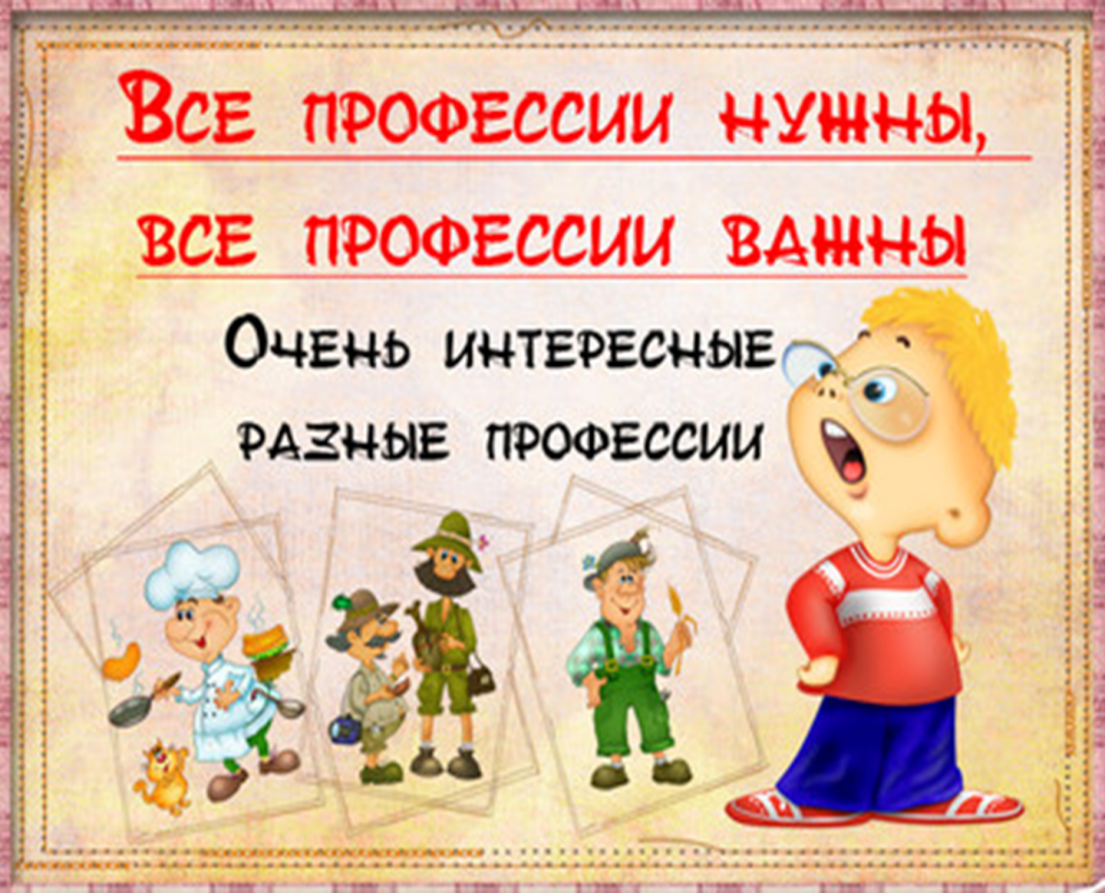 Типичные ошибки при выборе профессии.Выбор профессии «за компанию»Часто молодой человек или девушка, не знающие своих способностей, просто поступают в то же учебное заведение, что и их друзья.Выбор престижной профессииВ данный момент престижными считаются профессии экономиста, бухгалтера, юриста, менеджера, переводчика и др. Интерес к ним есть у большинства выпускников школ, но не у всех есть способности к этим профессиям (высокая эрудиция, энергия, коммуникабельность, работоспособность).Отождествление учебного предмета с профессиейНапример, ученица хорошо пишет сочинения и решает, что ее призвание – журналистика. Однако профессия журналиста предполагает частые поездки, умение вникать в разные сферы деятельности и взаимоотношения людей, а не только написание статей.Отождествление профессии с конкретным человеком, который нравитсяК примеру, младший брат восхищается старшим, летчиком по профессии. Из любви к брату он тоже решает, что это его призвание. Но это далеко не всегда соответствует действительности.Несоответствие здоровья и условий труда по избранной профессииНеобходимо знать и учитывать особенности организма подростка, условий, в которых придется работать, иначе его может ожидать разочарование или ухудшение состояния здоровья. Ряд профессий предъявляют очень высокие требования к физическому здоровью, а для некоторых профессиональных занятий существует ряд строгих медицинских противопоказаний (например, хорошее зрение для повара, кондитера, водителя).Устаревшие представления о характере труда и возможностях профессииНезнание динамики развития профессий в связи с техническим прогрессом приводит к ошибкам. Нередко под названием профессии скрыт совершенно новый темп и характер труда. Всегда нужно стремиться узнать именно о современном облике профессии.Неумение разобраться в себе, своих склонностях, способностях и мотивахПомощь в самопознании могут оказать психолог, специалисты по профориентации, учителя, родители, специальная литература. Выбор профессии под давлением родителейОчень часто родители совершают ошибки, влияющие на правильность профессионального выбора подростка:нередко родители активно предлагают, а иногда даже настаивают на выборе варианта, который в силу различных обстоятельств жизни не удалось осуществить им самим. То есть через ребенка они пытаются реализовать свою мечту;часто родительские советы можно объединить под рубрикой «полезно для семейной жизни»: «Будь врачом, нас и себя будешь лечить», «Становись поваром – хоть готовить научишься» и т.д.;еще одно родительское заблуждение – представление о том, что высшее образование, которое непременно должен получить их ребенок, автоматически разрешит проблемы с нахождением удачной и оплачиваемой работы. Особенно печально, когда установка на получение высшего образования столь сильна, что в жертву ей приносятся и способности, и склонности, и реальная оценка ситуации.Важно, чтобы молодой человек понимал, что желаемый им уровень образования, в данном случае высший, может быть достигнут и ступенчатым путем: ПТУ – техникум .Родителям не нужно забывать о потребностях, интересах, способностях своих детей. Можно помогать, но не заставлять.Помочь в принятии решения выбора профессии может стратегия выбора.Проанализировать 3 основных фактора, чтобы найти оптимальные варианты и реализовать свой план в действие.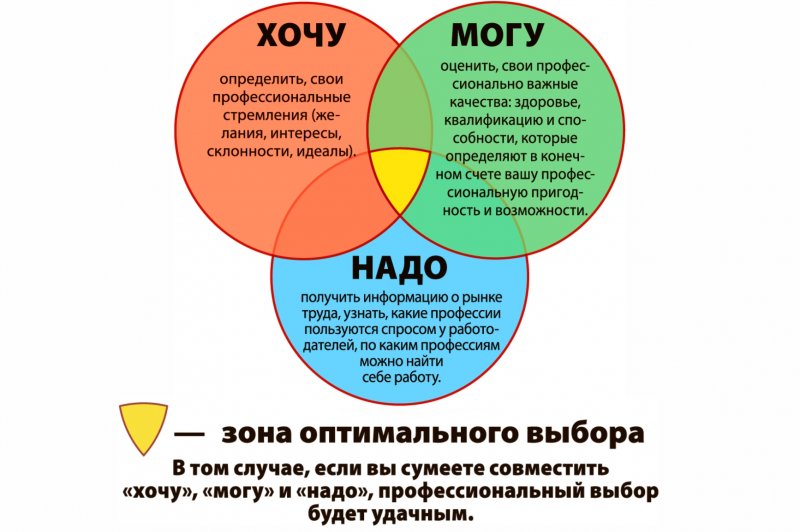 